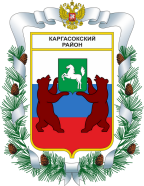 
МУНИЦИПАЛЬНОЕ ОБРАЗОВАНИЕ «Каргасокский район»ТОМСКАЯ ОБЛАСТЬДУМА КАРГАСОКСКОГО РАЙОНАСогласиться с предоставлением части очередного отпуска Председателю Думы Каргасокского района Брагину Владимиру Валерьевичу с 01.05.2018 г. в количестве 30 календарных дней.							В Думу Каргасокского района							от Председателя Думы							Брагина В.В.Заявление	Прошу на очередном собрании Думы Каргасокского района согласовать предоставление мне части очередного отпуска с 01.05.2018 г. в количестве 30 календарных дней.10.04.2018 г.					____________Брагин В.В.РЕШЕНИЕ(проект)РЕШЕНИЕ(проект)РЕШЕНИЕ(проект)РЕШЕНИЕ(проект)26.04.2018с. Каргасок         № ....Об отпуске Председателя Думы Каргасокского района Брагина В.В.Об отпуске Председателя Думы Каргасокского района Брагина В.В.Рассмотрев заявление Председателя Думы Каргасокского района Брагина Владимира Валерьевича о предоставлении части очередного отпуска в 2018 году,Дума Каргасокского района РЕШИЛА:Председатель ДумыКаргасокского района В.В. БрагинГлава Каргасокского района      А.П. Ащеулов